   PLEASE TURN OFF CELL PHONES   THIS CHURCH MAY BE USED AS A RESTING VISITATION LOCALE FOR YOUR DEARLYDEPARTED.IF YOU DESIRE THIS SERVICE, PLEASE CALL 514-769-2717“Prayer makes us understand our vulnerability”, but the Lord “gives us strength and closeness”Pope FrancisHoly Cross Parish Church1960 Jolicoeur StreetMontreal, QC	H4E 1X5Tel: 514-769-2717holycross.montreal60@gmail.comhttps://holycrossmontreal.weebly.com/Facebook: HOLY CROSS PARISH MONTREALHoly Cross Parish Church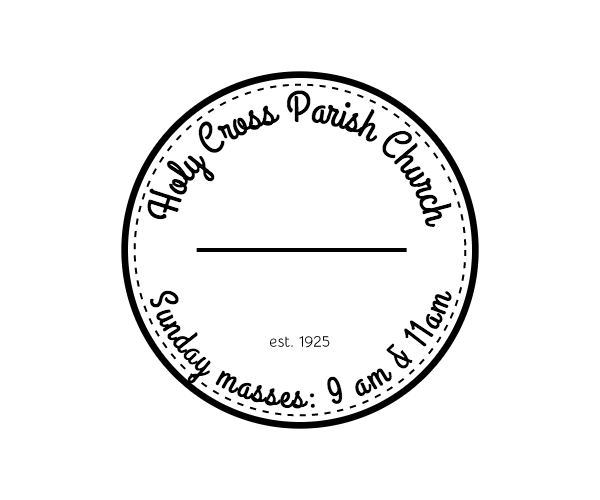 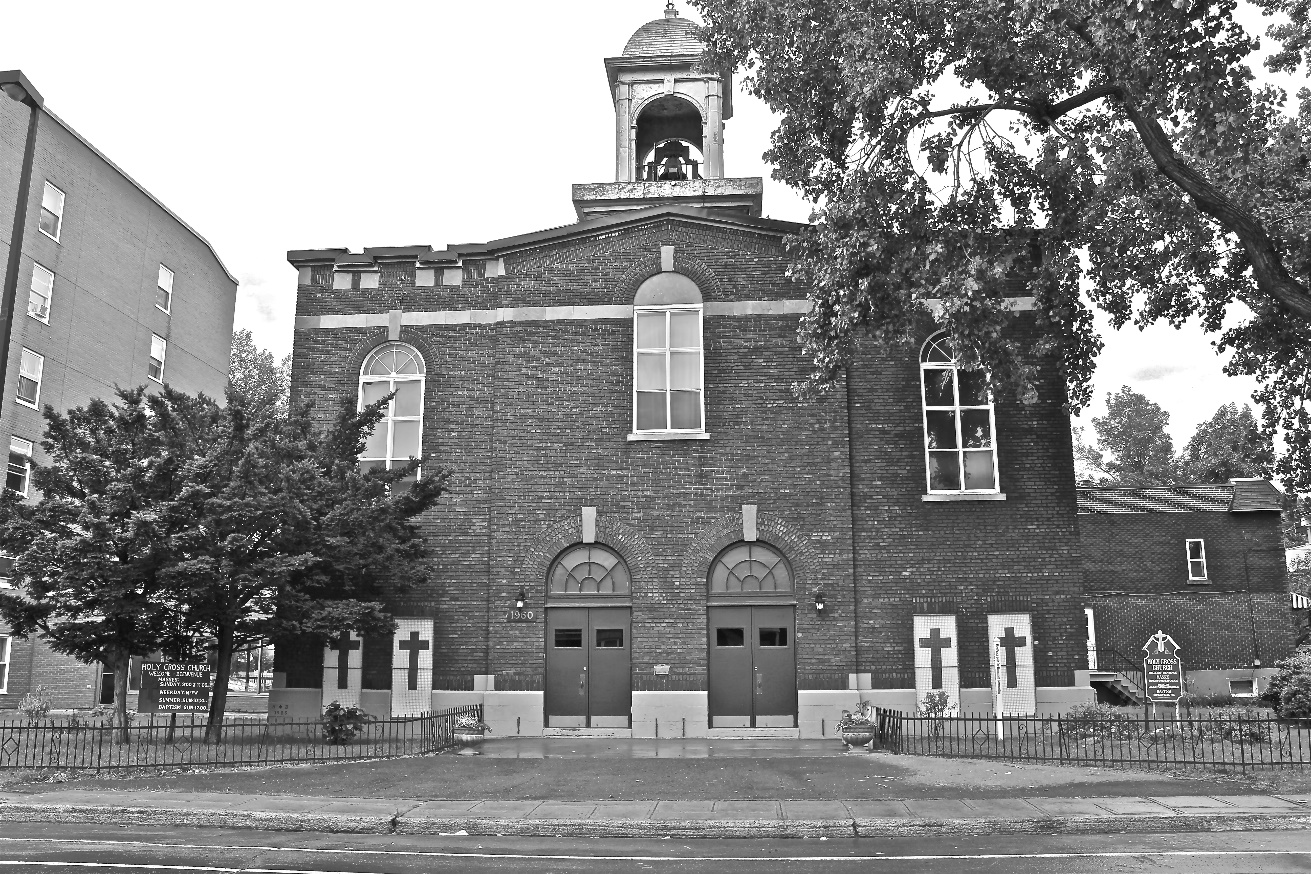 *9am mass is cancelled until further noticePastoral StaffFr. Raymond LaFontaine E.V.Parochial AdministratorParish WardensAldo Piccioni514-769-6369Divya Siby514-655-6442Holy Cross Parish1960 Jolicoeur streetMontreal, Quebec H4E 1X5TEL.: 514-769-2717; FAX: 514-769-8852Email: holycross.montreal60@gmail.comParish Office HoursWednesdaysHoly Cross Parish1960 Jolicoeur streetMontreal, Quebec H4E 1X5TEL.: 514-769-2717; FAX: 514-769-8852Email: holycross.montreal60@gmail.comParish Office HoursWednesdaysParish WardensGenfu Sun514-568-9866James Potter514-733-7016Norlita Galdones 514-733-7016Ruby Johnson514-761-3242The Saint for August 6th, 2023 is St Homisdas (Pope).The month of August is dedicated to The Immaculate Heart of Mary.Sunday August 5th, is also the Feast of The Transfiguration of The Lord. The Saint for August 6th, 2023 is St Homisdas (Pope).The month of August is dedicated to The Immaculate Heart of Mary.Sunday August 5th, is also the Feast of The Transfiguration of The Lord. The Saint for August 6th, 2023 is St Homisdas (Pope).The month of August is dedicated to The Immaculate Heart of Mary.Sunday August 5th, is also the Feast of The Transfiguration of The Lord. The Saint for August 6th, 2023 is St Homisdas (Pope).The month of August is dedicated to The Immaculate Heart of Mary.Sunday August 5th, is also the Feast of The Transfiguration of The Lord. THOUGHT OF THE DAY:“Change is the law of life and those who look to the past or present are certain to miss the future.”John F. KennedyTHOUGHT OF THE DAY:“Change is the law of life and those who look to the past or present are certain to miss the future.”John F. KennedyTHOUGHT OF THE DAY:“Change is the law of life and those who look to the past or present are certain to miss the future.”John F. KennedyTHOUGHT OF THE DAY:“Change is the law of life and those who look to the past or present are certain to miss the future.”John F. KennedyThe Grapevine is a good informative weekly Newsletter to keep you up to date on what is happening within and around our communities.thegrapevine@diocesemontreal.orgThe Grapevine is a good informative weekly Newsletter to keep you up to date on what is happening within and around our communities.thegrapevine@diocesemontreal.orgThe Grapevine is a good informative weekly Newsletter to keep you up to date on what is happening within and around our communities.thegrapevine@diocesemontreal.orgThe Grapevine is a good informative weekly Newsletter to keep you up to date on what is happening within and around our communities.thegrapevine@diocesemontreal.orgPOPE’S MONTHLY PRAYER INTENTION FOR THE MONTH OF AUGUST 2023:FOR WORLD YOUTH DAY“We pray that the World Youth Day in Lisbon will help young people to live and witness the Gospel in their own lives.” POPE’S MONTHLY PRAYER INTENTION FOR THE MONTH OF AUGUST 2023:FOR WORLD YOUTH DAY“We pray that the World Youth Day in Lisbon will help young people to live and witness the Gospel in their own lives.” POPE’S MONTHLY PRAYER INTENTION FOR THE MONTH OF AUGUST 2023:FOR WORLD YOUTH DAY“We pray that the World Youth Day in Lisbon will help young people to live and witness the Gospel in their own lives.” POPE’S MONTHLY PRAYER INTENTION FOR THE MONTH OF AUGUST 2023:FOR WORLD YOUTH DAY“We pray that the World Youth Day in Lisbon will help young people to live and witness the Gospel in their own lives.” IMPORTANT NOTICE:  Please sit in the pews with blue tape.Please keep social distance when you are receiving communion.Please use hand sanitizer on entering and leaving the church.                 Thank you!IMPORTANT NOTICE:  Please sit in the pews with blue tape.Please keep social distance when you are receiving communion.Please use hand sanitizer on entering and leaving the church.                 Thank you!IMPORTANT NOTICE:  Please sit in the pews with blue tape.Please keep social distance when you are receiving communion.Please use hand sanitizer on entering and leaving the church.                 Thank you!IMPORTANT NOTICE:  Please sit in the pews with blue tape.Please keep social distance when you are receiving communion.Please use hand sanitizer on entering and leaving the church.                 Thank you!REMINDER: “CELEBRATE OUR LORD”Please join us at 8:00PM on Sundays atST. WILLIBRORD PARISH351 WILLIBRORD STVERDUN, QC.REMINDER: “CELEBRATE OUR LORD”Please join us at 8:00PM on Sundays atST. WILLIBRORD PARISH351 WILLIBRORD STVERDUN, QC.VOLUNTEERS NEEDED:We are searching for someone to takeover the input of our parish bulletin. Please contact the office.Thank you!VOLUNTEERS NEEDED:We are searching for someone to takeover the input of our parish bulletin. Please contact the office.Thank you!SAVE THE DATE:MARCH for PEACE and RECONCILIATION and MASS for PEACE in the WORLDAugust 26th, 2023 8:45 AM TILL 1:15 PM2455 Lariviere streetMontreal, QuebecContact: Akouete 438 995 3758Following the March, a mass will take place at Marie-Reine-du-Monde CatheralCelebrated by his excellency Monsignor Christian Lepine, Archbishop of Montreal.Thank you!SAVE THE DATE:MARCH for PEACE and RECONCILIATION and MASS for PEACE in the WORLDAugust 26th, 2023 8:45 AM TILL 1:15 PM2455 Lariviere streetMontreal, QuebecContact: Akouete 438 995 3758Following the March, a mass will take place at Marie-Reine-du-Monde CatheralCelebrated by his excellency Monsignor Christian Lepine, Archbishop of Montreal.Thank you!SAVE THE DATE:MARCH for PEACE and RECONCILIATION and MASS for PEACE in the WORLDAugust 26th, 2023 8:45 AM TILL 1:15 PM2455 Lariviere streetMontreal, QuebecContact: Akouete 438 995 3758Following the March, a mass will take place at Marie-Reine-du-Monde CatheralCelebrated by his excellency Monsignor Christian Lepine, Archbishop of Montreal.Thank you!SAVE THE DATE:MARCH for PEACE and RECONCILIATION and MASS for PEACE in the WORLDAugust 26th, 2023 8:45 AM TILL 1:15 PM2455 Lariviere streetMontreal, QuebecContact: Akouete 438 995 3758Following the March, a mass will take place at Marie-Reine-du-Monde CatheralCelebrated by his excellency Monsignor Christian Lepine, Archbishop of Montreal.Thank you! SUNDAY COLLECTION SUNDAY COLLECTION SUNDAY COLLECTION SUNDAY COLLECTIONJuly 30th, 2023July 30th, 2023Amount in CADAmount in CADTOTALTOTAL$ 417.70$ 417.70Thank you for your generosity! Please remember to write your name on your church support envelope.Thank you for your generosity! Please remember to write your name on your church support envelope.Thank you for your generosity! Please remember to write your name on your church support envelope.Thank you for your generosity! Please remember to write your name on your church support envelope.MASS INTENTIONSMASS INTENTIONSAugust 6th, 2023KATHLEEN SENCHEYReq’d by Ray SencheyAugust 13th, 2023THE PARISHIONERS OF HOLY CROSS PARISH